Reproductive Health Workgroup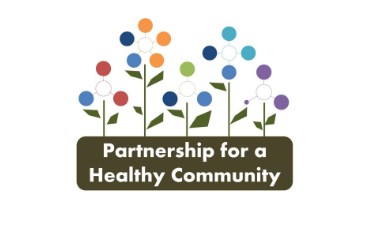 Meeting MinutesDATE: 02/26/2020 TIME: 3:00 PM Location: Peoria City/County Health Department Present: Alexander Martin, Sokonie Reed, Kelly Krainak, Jennifer Stoller, Roberta Burns, Amy Sloan-Gray, Kim Glow, Ashwin Siddaraju, Becca Mathis, Amy Hainline, Janae Marizetts, Joyce Harant, Erica Husser, Andrea Miner, Pam Briggs, Rahmat Na’allah, Michelle Compton, & Amy RobertsWelcome & introductions
-Senior nursing students from Bradley were present with Sokonie-Anyone that should be in this meeting, but not here – let Michelle know
In need of co-chair-Volunteers are needed to lead the March & April meetings as Michelle will be on maternity leave -If there are no volunteers, will have to pause the meetings until May-Reach out to Michelle if you’d like to volunteer or help co-chair these meetings-Could do presentations at March meeting	-Home visiting (Igrow)	-Hult (sex education, curriculum, peer, transition care)	-Centering Pregnancy-If you have any other ideas for speakers or topics, let Michelle knowIdentifying workgroups for breakouts-Reviewed dashboard-Possible workgroups: 	-Schools	-Providers	-Birth OutcomesWork group breakoutsWork group report outs
Schools
-Sustainability, lots of barriers & opportunities
-Lots of youth opportunities in Tazewell (youth leadership groups)
-Collaborating agencies – if all funding is lost, there would be no sex education at all
-Who would be the person in schools to implement at the district level?
-Some school nurses don’t have the ability to provide health education (not at school nurses are certified to provide health education)

Providers
-Joyce will continue to look into 5Ps in the UnityPoint Health system
-UICOMP is using a hosted version of EPIC from OSF, can the appropriate system be provided to those departments?
-Will look into stakeholders for what’s out there for EPT & 5Ps (Katy’s student – Kelly)
-Christopher Rodriguez works with providers to focus on HIV as disease prevention rather than just as a sex issue
-Having LGBTQ+ population being out there when doing outreach and staffing 

Birth Outcomes
-Centering Pregnancy, WIC, & Home Visiting – and how they all work together
-Educating staff and moms on what programs are available and what their services are
-Lots of opportunities during home visiting 
Brief AnnouncementsNext meeting: March 25th at 3pm at Peoria City/County Health Department, room 125